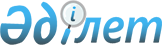 О признании утратившим силу постановления акимата Жамбылского района Северо-Казахстанской области от 9 июля 2014 года № 184 "Об определении специально отведенных мест для осуществления выездной торговли по Жамбылскому району Северо-Казахстанской области"Постановление акимата Жамбылского района Северо-Казахстанской области от 29 января 2016 года N 21      В соответствии со статьей 21-1, подпунктом 4) пункта 2 статьи 40 Закона Республики Казахстан от 24 марта 1998 года "О нормативных правовых актах", пунктом 8 статьи 37 Закона Республики Казахстан от 23 января 2001 года "О местном государственном управлении и самоуправлении в Республике Казахстан", акимат Жамбылского района Северо-Казахстанской области ПОСТАНОВЛЯЕТ:

      1. Признать утратившим силу постановление акимата Жамбылского района Северо-Казахстанской области от 9 июля 2014 года № 184 "Об определении специально отведенных мест для осуществления выездной торговли по Жамбылскому району Северо-Казахстанской области" (зарегистрировано в Реестре государственной регистрации нормативных правовых актов под № 2913 от 20 августа 2014 года, опубликовано в газете 5 сентября 2014 года "Ауыл арайы" № 36 на государственном языке, 5 сентября 2014 года "Сельская новь" № 36 на русском языке).

      2. Отменить постановление акимата Жамбылского района Северо-Казахстанской области от 24 декабря 2015 года № 406 "О внесении изменений в постановление акимата Жамбылского района Северо-Казахстанской области от 9 июля 2014 года № 184 "Об определении специально отведенных мест для осуществления выездной торговли по Жамбылскому району Северо-Казахстанской области".

      3. Контроль за исполнением данного постановления возложить на курирующего заместителя акима района.

      4. Настоящее постановление вводится в действие со дня подписания.


					© 2012. РГП на ПХВ «Институт законодательства и правовой информации Республики Казахстан» Министерства юстиции Республики Казахстан
				
      Аким района

И.Турков
